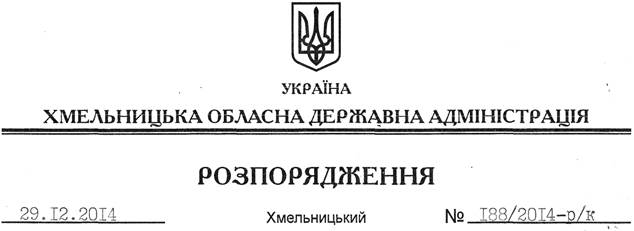 Відповідно до статті 6 Закону України “Про місцеві державні адміністрації”, пункту 2 статті 40 Кодексу законів про працю України, Положення про управління житлово-комунального господарства Хмельницької обласної державної адміністрації, затвердженого розпорядженням голови обласної державної адміністрації від 25.01.2014 № 22/2014-р:1. Звільнити 30 грудня 2014 року Махнюка Петра Миколайовича з посади начальника управління житлово-комунального господарства Хмельницької обласної державної адміністрації.Підстава: 	довідка ЛКК від 29.12.2014 року № 1, лист-погодження Міністерства регіонального розвитку, будівництва та житлово-комунального господарства України, заява П.Махнюка від 29.12.2014 року2. Управлінню житлово-комунального господарства Хмельницької обласної державної адміністрації провести розрахунки з П.Махнюком відповідно до вимог чинного законодавства.3. На період відсутності начальника управління житлово-комунального господарства обласної державної адміністрації виконання його обов’язків тимчасово покласти на заступника начальника управління житлово-комунального господарства обласної державної адміністрації Ващука Григорія Івановича.Перший заступник голови адміністрації					                              О.СимчишинПро звільнення П.Махнюка